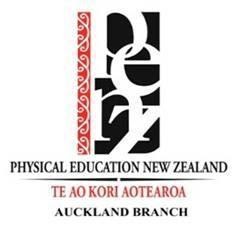 School of Sport and RecreationDepartment of Coaching, Health and Physical EducationObservation Sheet Observation - what can we take from what we saw?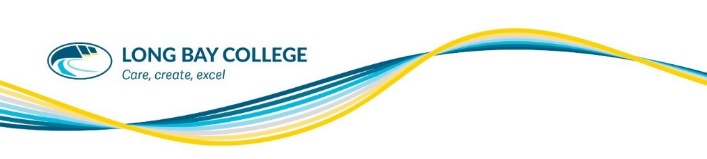 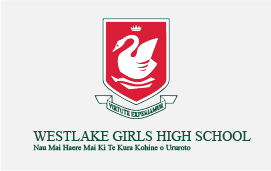 What?Describe what you saw when you observed the group playing shoulder tag So what?What changes did you see in the movement of the players playing the game? Now whatWhy do you think these changes occurred?How can we apply this understanding to our learning? Think about perception drives action